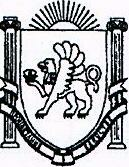                                                                                  298452, Республика Крым, Бахчисарайський район,                                                                                               с. Тенистое, ул.Заречная,15   тел/факс: (06554) 77130ПОСТАНОВЛЕНИЕОт 30.04.2015 г.                  №12                             с. ТенистоеОб утверждении паспортов  населенных пунктов, подверженных угрозе лесных пожаровВ соответствии с Федеральным законом от 21.12.94 № 69-фз «О пожарной безопасности», Федеральным законом  Российской Федерации от 22 июля 2008 г. № 123-ФЗ «Технический регламент о требованиях пожарной безопасности», Законом Республики Крым от 9 декабря 2014 г. № 24-зрк/2014 «О пожарной безопасности»,  ПОСТАНОВЛЯЮ:Утвердить паспорта населенных пунктов, подверженных угрозе лесных пожаров: с. Красная Заря, с. Некрасовка, с. Тенистое, с. Айвовое, с. Суворово.Опубликовать данное постановление на информационном стенде в здании администрации Тенистовского сельского поселения по адресу с. Тенистое ул. Заречная, 15.Контроль за выполнением настоящего постановления оставляю за собой.Глава администрации Тенистовского сельского поселения      Л.А.БарановаРЕСПУБЛІКА  КРИМБАХЧИСАРАЙСЬКИЙ  РАЙОН АДМІНІСТРАЦІЯТЕНИСТІВСЬКОГО СІЛЬСЬКОГОПОСЕЛЕННЯ РЕСПУБЛИКА КРЫМ      БАХЧИСАРАЙСКИЙ  РАЙОН АДМИНИСТРАЦИЯ   ТЕНИСТОВСКОГО СЕЛЬСКОГО     ПОСЕЛЕНИЯКЪЫРЫМ ДЖУМХУРИЕТИ БАГЪЧАСАРАЙ  БОЛЮГИНИНЪТЕНИСТОЕ КОЙ  КЪАСАБАСЫНЫНЪ ИДАРЕСИ